Publicado en Madrid el 25/11/2021 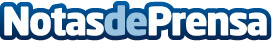 Tatiana Marín sumerge a los lectores en la Pompeya del año 79 d.C. en su nueva novela 'Vesubio'La autora recuerda una de las erupciones vulcanólogas más famosas a través de un pergamino escrito por un famoso autor de la épocaDatos de contacto:Editorial TregolamServicios editoriales918 675 960Nota de prensa publicada en: https://www.notasdeprensa.es/tatiana-marin-sumerge-a-los-lectores-en-la Categorias: Historia Literatura Entretenimiento http://www.notasdeprensa.es